新 书 推 荐中文书名：《捕梦网法典》 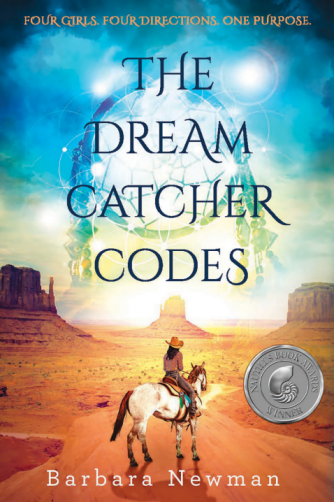 英文书名：The Dreamcatcher Codes作    者：Barbara Newman出 版 社：Green Writers Press代理公司：Transatlantic Agency出版时间：2021年7月代理地区：中国大陆、台湾页    数：300页审读资料：电子材料	类    型：青春文学/奇幻冒险环保 2022年获奖书籍——鹦鹉螺图书奖: 青少年小说国际影响奖: 多元文化小说与环境独立新闻奖: 幻想小说国家独立出版商奖: 青少年小说/奇幻跳石大奖: 自然与生态绿色地球图书奖: 青少年小说内容简介：四个女孩四个方向一个目标地球正在喘息，她唯一的希望是神圣的自然法典但它们被偷走了——在一场狂风暴雨中被一只巨大乌鸦抢走了大地母亲的守护者索菲娅 · 罗斯（Sophia Rose）召唤了来自北方的玛雅（Maia）带领弗肯（Falcon）、艾娃（Ava）和月（Yue）踏上了寻找法典并拯救地球之旅无所畏惧的年轻女性为自己和地球母亲开辟新的道路这本书是写给地球母亲和她所有女儿的情书但这些年轻人成功的机会不大。时间不多了，蜜蜂正在死去，海洋里充满了塑料，一种暗能量潜伏在黑影中，威胁着他们的搜寻。她们坚固的情谊由土、气、火、水和来自神秘捕梦网的信息驱动，若想成功，必须依靠勇气、神马和彼此。最终，她们踏上了勇敢的旅程，经历了史诗般的冒险，更深入地了解自己在宇宙中的独特位置。媒体评价：“想象力、冒险和希望都在这本书中”。——曾祖母玛丽·里昂，欧及布威族长者、作者“新一代的皱纹”。ーー格蕾丝·阿格纽，《圣殿》作者“一个及时而精彩的故事，讲述了无所畏惧的年轻女性为自己和地球母亲开辟新的道路”。——考特尼·莫姆，《马年》作者“令人叹为观止... ... 这会让你希望自己有一匹神奇的飞马”。——兰斯·鲁宾，《哭笑不得》、《丹顿 · 利特尔的死亡日期》作者”这本书是一种回归，它是灵魂的良药，坦率来讲，它是充满光荣的“。——克莱尔·杜布瓦，TreeSisters.org 创始人“想象一下马德琳·恩格尔、斯达华和乔伊·哈乔合并后传送给读者的内容”。——凯西·普雷莫·斯蒂尔博士，获奖诗人、小说家作者简介：芭芭拉（Barbara）一直想成为一名牛仔女郎。虽然在纽约长大，她养成了勇往直前的精神，成为了全球创意总监，获得了许多奖项，在品牌文化领域留下不可磨灭的印记。在从电台上听到了美国牛仔女郎的故事后，她备受鼓舞，跟随着激情离开了广告界，开始在蒙大拿州、怀俄明州、德州拍摄纪录片来记录牛仔女郎的生活。在西部，芭芭拉爱上了大自然，痴迷于自然风光并成为了环境保护者。同时，她与当地长者接触，聆听他们的智慧。芭芭拉倡导建立文化桥梁、鼓励妇女和女孩，她推动开展学校、美国女童子军和其他组织的领导力项目，是弗雷德罗杰斯儿童媒体和教育中心的智囊团成员。她和家人住在马萨诸塞州西部的伯克郡山区——莫希干部落的土地。这本书是写给地球母亲和她所有女儿的情书。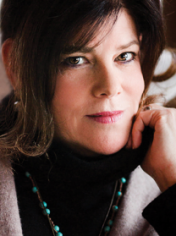 谢谢您的阅读！请将回馈信息发至： 薛肖雁 echo@nurnberg.com.cn   ----------------------------------------------------------------------安德鲁﹒纳伯格联合国际有限公司北京代表处北京市海淀区中关村大街甲59号中国人民大学文化大厦1705室 邮编：100872Email: echo@nurnberg.com.cn    电话：010-82449185传真：010-82504200网址：www.nurnberg.com.cn（获取最新书讯）微博：http://weibo.com/nurnberg豆瓣小站：http://site.douban.com/110577/抖音号：安德鲁读书微信订阅号：安德鲁书讯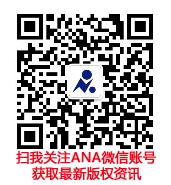 